Министерство науки и высшего образования Российской ФедерацииФедеральное государственное бюджетное образовательное учреждениевысшего образования«Владимирский государственный университетимени Александра Григорьевича и Николая Григорьевича Столетовых»(ВлГУ)Юридический институт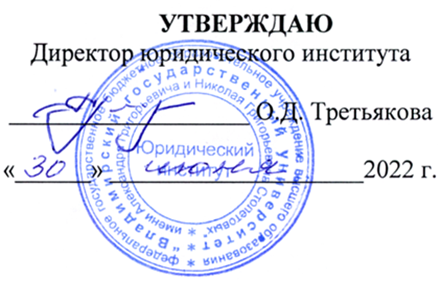 ФОНД ОЦЕНОЧНЫХ МАТЕРИАЛОВ (СРЕДСТВ)ПО ДИСЦИПЛИНЕКОНСТИТУЦИОННОЕ СУДОПРОИЗВОДСТВОСпециальность40.05.04 Судебная и прокурорская деятельностьспециализацияСудебная деятельностьг.  Владимир 20221. ПЕРЕЧЕНЬ КОМПЕТЕНЦИЙ И ПЛАНИРУЕМЫЕ РЕЗУЛЬТАТЫ ОБУЧЕНИЯ ПО ДИСЦИПЛИНЕ 2. ОЦЕНОЧНЫЕ МАТЕРИАЛЫ ДЛЯ ПРОВЕДЕНИЯ ТЕКУЩЕГО КОНТРОЛЯ УСПЕВЕМОСТИ ПО ДИСЦИПЛИНЕРейтинг-контроль 1Перечень вопросов к рейтинг-контролю № 1Задание. Письменно дайте ответ на следующие вопросы:1. Дайте характеристику понятия, сущности и значения института правовой охраны конституции.2. Назовите юридические средства правовой охраны конституции.3. Раскройте понятие, содержание и виды конституционного контроля. В чем состоит различие между конституционным контролем и конституционным надзором.4. Выделите основные этапы истории развития судебного конституционного контроля в мире.5. Раскройте особенности «американской» и «европейской» моделей конституционного правосудия.6. Назовите основные исторические этапы становления и развития конституционного правосудия в России, а также периодизации деятельности Конституционного Суда РФ.7. Раскройте общие закономерности и перспективы развития судебного конституционного контроля и конституционного правосудия в постсоветских странах8. Дайте характеристику конституционного правосудия как подотрасли конституционного права.9. Раскройте структуру и содержание правовых институтов конституционного правосудия, определите их место в рамках конституционного права.10. Раскройте соотношение между конституционным судопроизводством и видами гражданского, административного и уголовного судопроизводства.11. Что такое учебная дисциплина «конституционное правосудие», каковы ее цели, задачи и структура?Тестовые задания1. Помимо Конституции Российской Федерации деятельность Конституционного суда регламентируется также соответствующим1) федеральным конституционным законом2) федеральным законом3) указом Президента РФ4) международным договором2. Конституционные суды могут учреждаться в1) республиках в составе Российской Федерации2) краях и областях3) автономных округах4) городах федерального значения3. В Конституционном Суде Российской Федерации работает1) трое судей2) одиннадцать судей3) девятнадцать судей4) двадцать один судья4. Судьи Конституционного Суда назначаются на должность1) Президентом Российской Федерации2) Советом Федерации3) Государственным Советом4) Федеральным Собранием5. Кандидатуры на должность судей Конституционного Суда Российской Федерации предлагаются по представлению1) Президента Российской Федерации2) Председателя Совета Федерации3) Верховного Суда Российской Федерации4) Генерального прокурора Российской Федерации6. Кандидат в судьи Конституционного Суда должен иметь стаж работы по юридической профессии не менее1) трех лет2) пяти лет3) десяти лет4) пятнадцати лет7. К ведению Конституционного Суда Российской Федерации не относится разрешение споров о компетенции1) между федеральными органами государственной власти2) между органами государственной власти Российской Федерации и органами государственной власти субъектов Российской Федерации3) между высшими государственными органами субъектов Российской Федерации4) между государственными органами субъектов Российской Федерации и органами местного самоуправленияРейтинг-контроль 2Задание. Письменно дайте ответ на следующие вопросы:1. Раскройте особенности юридической природы конституционного судопроизводства.2. Каковы организационно-правовые формы осуществления конституционного судопроизводства.3. Дайте понятие и классификацию принципов конституционного судопроизводства.4. Раскройте содержание основных принципов конституционного судопроизводства.5. Охарактеризуйте круг участников конституционного судопроизводства и их процессуальный статус.6. Назовите стороны в конституционном судопроизводстве и их представителей при разбирательстве дел в Конституционном Суде РФ?7. В чем состоят особенности процессуального статуса эксперта, специалиста, свидетеля в конституционном судопроизводстве? 8. Как решается вопрос участия в судебном заседании конституционного суда Генерального прокурора, министра юстиции, Председателя Верховного Суда по законодательству отдельных постсоветских государств?9. Раскройте принципы и порядок разграничения подсудности дел о конституционно-правовых вопросах и спорах о компетенции между Федеральным Конституционным Судом и конституционными судами регионов в федеративных государствах.10. Как происходит разграничение подсудности между Конституционным Судом РФ и конституционными (уставными) судами субъектов РФ?11. Каково значение процессуальных сроков в конституционном судопроизводстве? Что составляет предмет доказывания по делам, возникающим из конституционно-правовых отношений?12. Какие виды судебных доказательств используются по делам о разрешении споров о компетенции в конституционном суде? Охарактеризуйте средства доказывания в рамках осуществления конституционного судопроизводства.Тестовые задания:1. Ниже приведен перечень терминов. Все они, за исключением одного, перечисляют документы, которые имеет право принимать Конституционный Суд Российской Федерации.Распоряжение, заключение, определение, постановление.Найдите и укажите термин, относящийся к другому понятию.2. В приведенном списке указаны государственные органы и должностные лица. Выберите и запишите порядковые номера тех, кто обладает правом на обращение в Конституционный Суд Российской Федерации с запросом о проверке конституционности нормативных правовых актов органов государственной власти и договоров между ними1) Президент Российской Федерации2) Совет Федерации3) Государственная Дума4) Генеральный прокурор Российской Федерации5) Правительство Российской Федерации6) Верховный Суд Российской Федерации7) органы законодательной и исполнительной власти субъектов Российской Федерации3. Вставьте пропущенное понятие: «Судьи Конституционного Суда подчиняются в своей деятельности только ____________________».4. Прочитайте приведенный ниже текст, в котором пропущен ряд слов. Выберите из предлагаемого списка слова, которые необходимо вставить на место пропусков.«Конституционный Суд Российской Федерации устанавливает соответствие Конституции Российской Федерации нормативных актов органов государственной власти и договоров между ними:1) по содержанию __________(А);2) по форме нормативного акта или __________(Б);3) по __________(В) подписания, заключения, принятия, опубликования или введения в действие;4) с точки зрения установленного Конституцией Российской Федерации __________(Г) государственной власти на законодательную, исполнительную и судебную;5) с точки зрения установленного Конституцией Российской Федерации разграничения __________(Д) между федеральными органами государственной власти;6) с точки зрения разграничения предметов ведения и полномочий между органами государственной власти Российской Федерации и органами государственной власти субъектов Российской Федерации, установленного Конституцией Российской Федерации, Федеративным и иными договорами о разграничении предметов __________(Е) и полномочий».Слова в списке даны в именительном падеже. Каждое слово может быть использовано только один раз. Выбирайте последовательно одно слово за другим, мысленно заполняя каждый пропуск. Обратите внимание на то, что в списке слов больше, чем Вам потребуется для заполнения пропусков.Рейтинг-контроль 3Вариант 1Задание. Письменно дайте ответ на следующие вопросы:1. Каковы условия допустимости запроса по проверке конституционности нормативного акта или внутригосударственного договора в Конституционный Суд РФ?2. В каких пределах осуществляется проверка конституционности нормативных актов и внутригосударственных договоров Конституционным Судом РФ?3. Какие имеются особенности рассмотрения дел Конституционным Судом РФ о проверке конституционности не вступивших в силу международных договоров Российской Федерации?4. Охарактеризуйте особенности рассмотрения конституционными судами дел о проверке конституционности нормативных актов, внутригосударственных и не вступивших в силу международных договоров в законодательстве постсоветских государств.5. Охарактеризуйте полномочия конституционных судов по делам о спорах о компетенции. Какие виды споров о компетенции между органами государственной власти могут разрешаться Конституционным Судом РФ?6. Раскройте полномочия конституционных судов по рассмотрению дел о конституционности законов по жалобам граждан на нарушение конституционных прав и свобод. Каковы условия признания жалобы гражданина допустимой в Конституционном Суде РФ?7. Охарактеризуйте основания и пределы проверки конституционности закона по жалобе гражданина в Конституционном Суде РФ. В чем состоит содержание итогового решения Конституционного Суда РФ по делам о конституционности законов в связи с жалобами граждан на нарушение конституционных прав и свобод и каковы его юридические последствия?8. Выделите особенности рассмотрения конституционными судами дел о конституционности законов по жалобам граждан в ряде постсоветских государств.9. Раскройте полномочия конституционных судов по делам о конституционности законов по запросам судов. Назовите условия допустимости запросов судов в Конституционный Суд РФ.10. Охарактеризуйте основания и пределы проверки конституционности закона по запросу суда в Конституционном Суде РФ. В чем состоит содержание итогового решения Конституционного Суда РФ по делам о конституционности законов по запросам судов и каковы его юридические последствия? Выделите особенности рассмотрения дел о конституционности законов по запросам судов в отдельных постсоветских странах.Тестовые задания1. Обращение в Конституционный Суд Российской Федерации не оформляется в форме1) запроса2) указа3) жалобы4) ходатайства2. Заседания Конституционного Суда Российской Федерации созываются1) Президентом Российской Федерации2) Генеральным прокурором Российской Федерации3) Председателем Конституционного Суда Российской Федерации4) Председателем Совета Федерации3. Верны ли следующие суждения?А. Судья Конституционного Суда Российской Федерации, не согласный с решением Конституционного Суда Российской Федерации, вправе письменно изложить свое особое мнение.Б. Решение Конституционного Суда Российской Федерации окончательно и не подлежит обжалованию.1) верно только А2) верно только Б3) верны оба суждения4) оба суждения неверны4. Верны ли следующие суждения?А. Решение Конституционного Суда Республики Татарстан может быть обжаловано в Конституционном Суде Российской Федерации.Б. Конституционный Суд Российской Федерации имеет право в инициативном порядке пересмотреть решение Конституционного Суда Республики Башкортостан.1) верно только А2) верно только Б3) верны оба суждения4) оба суждения неверны5. Верны ли следующие суждения?А. Судьей Конституционного Суда Российской Федерации может быть назначен только гражданин Российской Федерации.Б. Каждый судья Российской Федерации назначается в индивидуальном порядке открытым голосованием.1) верно только А2) верно только Б3) верны оба суждения4) оба суждения неверны6. Верны ли следующие суждения?А. Судья Конституционного Суда не имеет права быть депутатом Государственной Думы.
Б. Судья Конституционного Суда не имеет права по совместительству работать профессором кафедры права в федеральном университете.1) верно только А2) верно только Б3) верны оба суждения4) оба суждения неверны7. Верны ли следующие суждения?А. Судья Конституционного Суда Российской Федерации имеет право иметь частную практику.Б. Кандидат в судьи Конституционного Суда должен иметь высшее юридическое образование.1) верно только А2) верно только Б3) верны оба суждения4) оба суждения неверны8. Верны ли следующие суждения?А. В полномочия Конституционного суда входит проверка на соответствие Конституции Российской Федерации вопроса, выносимого на референдум Российской Федерации.Б. Конституционный Суд Российской Федерации обладает правом законодательной инициативы по вопросам своего ведения.1) верно только А2) верно только Б3) верны оба суждения4) оба суждения неверны3. ПРОМЕЖУТОЧНАЯ АТТЕСТАЦИЯ ПО ДИСЦИПЛИНЕПеречень вопросов к зачетуКонституционный Суд РФ в системе высших органов государственной власти Российской Федерации (с позиций действующей Конституции РФ)Конституционно-правовые основы организации и деятельности Конституционного Суда РФ.Конституционный Суд РФ и ЕСПЧ: конституционно-правовые проблемы отношенийСостав и порядок формирования Конституционного Суда РФ по действующему законодательствуСтатус судьи Конституционного Суда РФСтатус должностных лиц Конституционного Суда РФОрганизационно-правовые формы деятельности Конституционного Суда РФАппарат конституционного Суда РФПредставительство Конституционного Суда РФ в г. МосквеПонятие и виды решений Конституционного СудаПорядок принятия постановлений Конституционного Суда РФ, предъявляемые к ним требования, их изложение, провозглашение и опубликованиеЮридическая сила решений Конституционного Суда РФРазъяснение решения Конституционного Суда РФМеханизм исполнения решений Конституционного Суда РФПравовые позиции в решениях Конституционного Суда РФРешение Конституционного Суда РФ и особое мнение судьиПослание Конституционного Суда РФОбщие особенности конституционного судопроизводстваПринципы конституционного судопроизводстваСубъекты конституционного судопроизводстваСекретариат Конституционного Суда РФ как участник конституционного судопроизводстваПроцессуальные сроки, доказывание и доказательства, судебные расходы и меры процессуальной ответственности в конституционном судопроизводствеСтадии конституционного судопроизводства: общая характеристикаОбращение в Конституционный Суд РФ: предпосылки, формы, требованияПредварительное рассмотрение обращений в Конституционном Суде РФНазначение и подготовка дел к слушанию в Конституционном Суде РФСудебное разбирательство в Конституционном Суде РФИнститут представительства в конституционном судопроизводствеОсобенности рассмотрения дел о конституционности законов по жалобам на нарушение конституционных прав и свобод гражданОсобенности рассмотрение дел о соответствии Конституции РФ нормативных правовых актов органов государственной власти и договоров между нимиОсобенности рассмотрения дел о соответствии Конституции РФ, не вступивших в силу международных договоров Российской ФедерацииОсобенности рассмотрения дел о возможности исполнения решений межгосударственного органа по защите прав и свобод человекаОсобенности рассмотрения дел по спорам о компетенцииОсобенности рассмотрения дел о конституционности законов по запросам судовОсобенности рассмотрения дел о толкование Конституции РФОсобенности рассмотрения дела о даче заключения о соблюдении установленного порядка выдвижения обвинения Президента РФ в государственной измене или совершении иного тяжкого преступления Конституционные (уставные) суды в субъектах РФ: конституционно-правовые основы организации и деятельностиОсобенности конституционного (уставного) судопроизводства в субъектах РФВзаимоотношения конституционных (уставных) судов с Конституционным Судом РФОтношения конституционных (уставных) судов с судами общей юрисдикции, действующими на территории субъекта РФПеречень практических заданий к зачету (задания примерные, включаются в третьим вопросом)Задание № 1: Должность гражданской службы в территориальном органе ФНС России, которую замещает женщина, являющаяся одинокой матерью, воспитывающей ребенка в возрасте 12 лет, сокращается. О предстоящем сокращении гражданская служащая уведомлена в установленном порядке, и ей предложена иная должность гражданской службы в другом территориальном органе ФНС России. Однако в связи с тем, что указанный территориальный орган находится в другом муниципальном районе, в значительном отдалении от места жительства гражданской служащей, она отказалась от предложенной должности. Может ли гражданская служащая на этом основании быть уволена?Образец ответа:Гражданская служащая в рассматриваемом случае уволена быть не может.Обоснование: На основании ч. 5 ст. 31 Федерального закона от 27.07.2004 N 79-ФЗ "О государственной гражданской службе Российской Федерации" (далее - Закон N 79-ФЗ) при сокращении в государственном органе должностей гражданской службы представитель нанимателя за два месяца до сокращения сообщает об этом в письменной форме гражданским служащим.Согласно п. 1 ч. 1 ст. 31 Закона N 79-ФЗ при сокращении должностей гражданской службы государственно-служебные отношения с гражданским служащим, замещающим сокращаемую должность гражданской службы, продолжаются в случае предоставления гражданскому служащему с учетом уровня его квалификации, профессионального образования и стажа гражданской службы или работы (службы) по специальности возможности замещения иной должности гражданской службы в том же государственном органе либо в другом государственном органе.В соответствии с ч. 4 ст. 31 Закона N 79-ФЗ в случае отказа гражданского служащего от предложенной для замещения иной должности гражданской службы, в том числе в другом государственном органе, гражданский служащий освобождается от замещаемой должности гражданской службы и увольняется с гражданской службы. В этом случае служебный контракт прекращается в соответствии с п. 6 ч. 1 ст. 33 Закона N 79-ФЗ.На основании п. 6 ч. 1 ст. 33 Закона N 79-ФЗ отказ гражданского служащего от предложенной для замещения иной должности гражданской службы либо от профессиональной переподготовки или повышения квалификации в связи с сокращением должностей гражданской службы, а также при непредоставлении ему в этих случаях иной должности гражданской службы является одним из общих оснований прекращения служебного контракта, освобождения от замещаемой должности гражданской службы и увольнения с гражданской службы.Статья 37 Закона N 79-ФЗ предусматривает возможность расторжения служебного контракта по инициативе представителя нанимателя, освобождения гражданского служащего от замещаемой должности гражданской службы и увольнения его с гражданской службы в случаях, предусмотренных Законом N 79-ФЗ.Конституционный Суд РФ в Постановлении от 22.11.2011 N 25-П, в частности, отметил: в системе действующего правового регулирования специальные меры государственной защиты, которые предоставляются одиноким матерям, воспитывающим ребенка в возрасте до 14 лет, включают гарантии, направленные на предотвращение потери ими работы (увольнения с государственной службы) и утраты заработка (денежного содержания), в частности запрет увольнения по инициативе работодателя (представителя нанимателя) в связи с сокращением численности или штата (проведением организационно-штатных мероприятий).По смыслу ст. 73 Закона N 79-ФЗ, придаваемому ей правоприменительной практикой, на государственных гражданских служащих - одиноких матерей, воспитывающих детей в возрасте до 14 лет, в случае их увольнения по инициативе представителя нанимателя распространяется гарантия, предусмотренная ч. 4 ст. 261 Трудового кодекса РФ, согласно которой расторжение трудового договора с одинокими матерями, воспитывающими ребенка в возрасте до 14 лет, по инициативе работодателя не допускается (за исключением увольнения в связи с ликвидацией организации или прекращением деятельности индивидуальным предпринимателем либо по основаниям, связанным с виновным поведением работника).Таким образом, взаимосвязанные положения ч. 4 ст. 31, п. 6 ч. 1 ст. 33 и ст. 37 Закона N 79-ФЗ не соответствуют Конституции Российской Федерации, ее ст. ст. 7 (ч. 1), 19 (ч. 2), 37 (ч. 1), 38 (ч. 1) и 55 (ч. 3) в той мере, в какой в системе действующего правового регулирования ими допускается увольнение с государственной гражданской службы одинокой матери, воспитывающей ребенка в возрасте до 14 лет, в связи с сокращением замещаемой должности фактически по инициативе представителя нанимателя, при том что в трудовых и государственно-служебных отношениях при прохождении иных видов государственной службы таковое запрещено.На основании ст. 79 Федерального конституционного закона от 21.07.1994 N 1-ФКЗ "О Конституционном Суде Российской Федерации" акты или их отдельные положения, признанные неконституционными, утрачивают силу.Таким образом, ч. 4 ст. 31, п. 6 ч. 1 ст. 33, ст. 37 Закона N 79-ФЗ признаны не соответствующими Конституции РФ в той мере, в какой в системе действующего правового регулирования ими допускается увольнение с государственной гражданской службы одинокой матери, воспитывающей ребенка в возрасте до 14 лет, в связи с сокращением замещаемой должности по инициативе представителя нанимателя. В рассматриваемом случае государственная гражданская служащая уволена быть не может.Задание № 2. Гражданка Л.Н. Пулкина обратилась в Конституционный Суд Российской Федерации с жалобой на нарушение ее конституционных прав статьями 3, 37, 40, 41, 43, 84, 86, 88, 92, 96, 97, 101 и 105 Федерального конституционного закона "О Конституционном Суде Российской Федерации".По мнению заявительницы, указанные нормы Федерального конституционного закона "О Конституционном Суде Российской Федерации" создают необоснованные преграды для обращения гражданина с соответствующей жалобой в Конституционный Суд Российской Федерации, чем ограничивают его права, закрепленные в статьях 18, 19 (части 1 и 2), 46 (часть 1) и 47 (часть 1) Конституции Российской Федерации.Секретариат Конституционного Суда Российской Федерации в пределах своих полномочий на основании части второй статьи 40 Федерального конституционного закона "О Конституционном Суде Российской Федерации" уведомлял Л.Н. Пулкина о несоответствии ее жалобы требованиям названного Закона. Однако заявительница настаивает на принятии Конституционным Судом Российской Федерации решения по поставленному ею вопросу.Какое решение вынесет Конституционный суд РФ? Какими нормами будет руководствоваться?Задание № 3. Конституционный Суд РФ отменил решение Уставного Суда г. Санкт-Петербурга, так как признал его не соответствующим Конституции РФ.Правомерно ли решение Конституционного Суда РФ? Обоснуйте ответ?Задание № 4. Конституционный Суд РФ признал не соответствующим Конституции РФ договор между Белоруссией и Российской Федерацией об оказании правовой помощи в области гражданского и уголовного права.В каком случае и когда это решение Конституционного Суда РФ вступит в законную силу? Ответ обоснуйте?Задача № 5. Группа членов Совета Федерации Федерального Собрания РФ в количестве 100 человек обратилась в Конституционный Суд РФ с запросом о толковании ст.136 Конституции РФ.Должен ли Конституционный Суд РФ принять к своему рассмотрению данное обращение? Ответ обоснуйте?Задача № 6. Гражданин В.М. Тыркин оспаривает конституционность Кодекса административного судопроизводства Российской Федерации в целом, а также отдельно его статьи 128 «Отказ в принятии административного искового заявления».Как следует из представленных материалов, вступившими в законную силу определениями судов общей юрисдикции В.М. Тыркину было отказано в принятии административных исковых заявлений об обжаловании действий (бездействия) Уполномоченного по правам человека в Российской Федерации, об освобождении его от должности и о компенсации морального вреда, а также об обязании Судебного Департамента при Верховном Суде Российской Федерации признать судей государственными служащими и предоставить информацию о порядке опубликования данных о доходах судей.По мнению заявителя, оспариваемые нормы нарушают его право на судебную защиту, а потому противоречат статьям 15 (части 2 и 4), 18, 29 (часть 4), 32 (часть 1), 45, 46 (части 1 и 2) и 55 (часть 3) Конституции Российской Федерации.Какое решение вынесет Конституционный суд РФ? Какими нормами будет руководствоваться?Задание № 7. В своих жалобах в Конституционный Суд Российской Федерации граждане А.Н. Соколянский, Л.А. Соколянская и М.А. Соколянская оспаривают конституционность следующих положений Гражданского процессуального кодекса Российской Федерации: частей второй и третьей статьи 61 "Основания для освобождения от доказывания", статьи 67 "Оценка доказательств" и части третьей статьи 392 "Основания для пересмотра судебных постановлений, вступивших в законную силу (по вновь открывшимся или новым обстоятельствам)", а также следующих положений Арбитражного процессуального кодекса Российской Федерации: частей 2 и 3 статьи 69 "Основания освобождения от доказывания", статей 71 "Оценка доказательств", 269 "Полномочия арбитражного суда апелляционной инстанции", 270 "Основания для изменения или отмены решения арбитражного суда первой инстанции" и 271 "Постановление арбитражного суда апелляционной инстанции".Как следует из представленных материалов, решением и дополнительным решением Куйбышевского районного суда Санкт-Петербурга от 1 июля 2015 года, оставленными без изменения судами вышестоящих инстанций, с А.Н. Соколянского и Л.А. Соколянской в солидарном порядке в пользу кредитной организации были взысканы денежные средства в размере, заявленном истцом; в удовлетворении встречных исковых требований отказано. Определением того же суда от 12 апреля 2016 года им отказано в удовлетворении заявления о пересмотре указанного решения по вновь открывшимся обстоятельствам.Решением Куйбышевского районного суда Санкт-Петербурга от 22 ноября 2016 года, оставленным без изменения судами вышестоящих инстанций, А.Н. Соколянскому было отказано в удовлетворении заявленных требований к кредитной организации о взыскании неосновательного обогащения, процентов за пользование денежными средствами и судебных расходов. При этом в отношении ряда вопросов, в том числе касающихся исполнения обязательств А.Н. Соколянским и Л.А. Соколянской по спорным кредитным договорам, суд исходил из того, что они были предметом исследования и оценки суда при разрешении ранее рассмотренного дела.Постановлением Тринадцатого арбитражного апелляционного суда от 28 июня 2017 года было отменено решение Арбитражного суда города Санкт-Петербурга и Ленинградской области от 28 апреля 2017 года и ООО "Элита" отказано в иске о взыскании с кредитной организации неосновательного обогащения, суммы долга и процентов за пользование денежными средствами. Как указал арбитражный суд, в гражданских делах А.Н. Соколянского и Л.А. Соколянской в Куйбышевском районном суде Санкт-Петербурга исследовались обстоятельства перечисления в спорный период денежных средств со счетов и на счета банка, А.Н. Соколянского, Л.А. Соколянской, ООО "Элита" и ООО "Строймонтаж".По мнению заявителей, оспариваемые законоположения противоречат Конституции Российской Федерации, в том числе ее статьям 35, 40 и 46, поскольку носят неопределенный характер, допускают произвольную оценку судом доказательств по делу, а также признание преюдициального значения обстоятельств, установленных вступившим в законную силу судебным постановлением по ранее рассмотренным делам, препятствуют опровержению обстоятельств, установленных вступившим в законную силу судебным решением, а также не предусматривают, что судебные постановления, вступившие в законную силу, должны быть пересмотрены по вновь открывшимся существенным для дела обстоятельствам, и не предполагают рассмотрение по существу кассационной жалобы юридического лица, не участвовавшего в рассмотрении дела, но полагающего, что его права и законные интересы были нарушены обжалуемыми судебными постановлениями.Кроме того, заявители просят Конституционный Суд Российской Федерации дать разъяснение в отношении неопределенных, с их точки зрения, положений Конституции Российской Федерации, а также правовую оценку существу спора.Какое решение вынесет Конституционный суд РФ? Какими нормами будет руководствоваться? Задача № 8. В своих жалобах в Конституционный Суд Российской Федерации гражданин А.И. Генин указывает на нарушение своих конституционных прав положениями статей 6, 20, 36, 37, 40, 43, 53, 58, 71, 74, 78, 79, 80, 81, 83, 87, 95, 96, 97, 100 и 106 Федерального конституционного закона от 21 июля 1994 года N 1-ФКЗ "О Конституционном Суде Российской Федерации", Федерального конституционного закона от 28 апреля 1995 года N 1-ФКЗ "Об арбитражных судах в Российской Федерации", статей 21, 22 и 43 Федерального конституционного закона от 7 февраля 2011 года N 1-ФКЗ "О судах общей юрисдикции в Российской Федерации", статьи 6 Федерального конституционного закона от 31 декабря 1996 года N 1-ФКЗ "О судебной системе Российской Федерации", статей 6.1 и 11, глав 2, 3, 14, 20, 21, 24, 25, 39, 41, 41.1 и 42 ГПК Российской Федерации, глав 2, 3, 4, 13, 14, 19, 21, 23, 24, 34, 35, 36 и 37 АПК Российской Федерации, статей 1, 5, 7, 119 - 125, 447 и 448 УПК Российской Федерации, статьи 303 УК Российской Федерации, статей 15, 67 и 68 Федерального закона от 27 июля 2004 года N 79-ФЗ "О государственной гражданской службе Российской Федерации", статьи 1 Федерального закона от 2 мая 2006 года N 59-ФЗ "О порядке рассмотрения обращений граждан Российской Федерации", статей 6.1, 6.2, 8 и 20.1 Закона Российской Федерации от 26 июня 1992 года N 3132-I "О статусе судей в Российской Федерации", статей 3, 4, 7, 8, 8.1, 9, 11, 12, 200 и 205 ГК Российской Федерации, статьи 12 Федерального закона от 17 января 1992 года N 2202-I "О прокуратуре Российской Федерации", а также Определением Конституционного Суда Российской Федерации от 29 сентября 2015 года N 2223-О и правоприменительной практикой судов общей юрисдикции и арбитражных судов.Какое решение вынесет Конституционный суд РФ? Какими нормами будет руководствоваться? Задача № 9. В своем запросе в Конституционный Суд Российской Федерации Центральная избирательная комиссия Российской Федерации просит дать толкование положению части 3 статьи 32 Конституции Российской Федерации, согласно которому не имеют права избирать и быть избранными граждане, содержащиеся в местах лишения свободы по приговору суда, в целях решения вопроса о возможности исполнения постановления Европейского Суда по правам человека от 4 июля 2013 года по делу "Анчугов и Гладков против Российской Федерации".Как указывает заявитель, толкование положений Конвенции о защите прав человека и основных свобод, содержащееся в названном постановлении Европейского Суда по правам человека, противоречит положению части 3 статьи 32 Конституции Российской Федерации, а потому согласие на исполнение указанного постановления будет означать нарушение положений Конституции Российской Федерации (статья 15, часть 1; статья 32, часть 3; статья 79) либо необходимость принятия новой Конституции Российской Федерации.Какое решение вынесет Конституционный суд РФ? Какими нормами будет руководствоваться? Задача № 10. В своей жалобе в Конституционный Суд Российской Федерации гражданка А.В. Тимохина оспаривает конституционность следующих положений Федерального конституционного закона от 21 июля 1994 года N 1-ФКЗ "О Конституционном Суде Российской Федерации":пункта 3 части первой статьи 3, в соответствии с которым Конституционный Суд Российской Федерации по жалобам на нарушение конституционных прав и свобод граждан проверяет конституционность закона, примененного в конкретном деле;части первой статьи 96, согласно которой правом на обращение в Конституционный Суд Российской Федерации с индивидуальной или коллективной жалобой на нарушение конституционных прав и свобод обладают граждане, чьи права и свободы нарушаются законом, примененным в конкретном деле, и объединения граждан, а также иные органы и лица, указанные в федеральном законе;пункта 2 статьи 97, согласно которому жалоба на нарушение законом конституционных прав и свобод допустима, если закон применен в конкретном деле, рассмотрение которого завершено в суде, при этом жалоба должна быть подана в срок не позднее одного года после рассмотрения дела в суде.Как следует из представленных материалов, Конституционный Суд Российской Федерации Определением от 27 марта 2018 года N 674-О отказал в принятии к рассмотрению жалобы А.В. Тимохиной на нарушение ее конституционных прав положениями статьи 35 Земельного кодекса Российской Федерации, поскольку она не отвечала требованиям Федерального конституционного закона "О Конституционном Суде Российской Федерации", в соответствии с которыми жалоба в Конституционный Суд Российской Федерации признается допустимой.По мнению заявительницы, оспариваемые законоположения ограничивают право на доступ к правосудию, а потому не соответствуют статьям 19 (часть 1), 45, 46 (часть 1) и 47 (часть 1) Конституции Российской Федерации.Какое решение вынесет Конституционный суд РФ? Какими нормами будет руководствоваться? Методические материалы, характеризующих процедуры оценивания:В билет для зачета включено три теоретических вопроса, соответствующие содержанию формируемых компетенций. Зачет проводится в устной форме. На подготовку к ответу студенту отводится до 40 минут. За ответ на теоретические вопросы студент может получить максимально 40 баллов. 4. ИТОГОВЫЕ ТЕСТОВЫЕ ЗАДАНИЯ ПО ДИСЦИПЛИНЕ Разработчик:      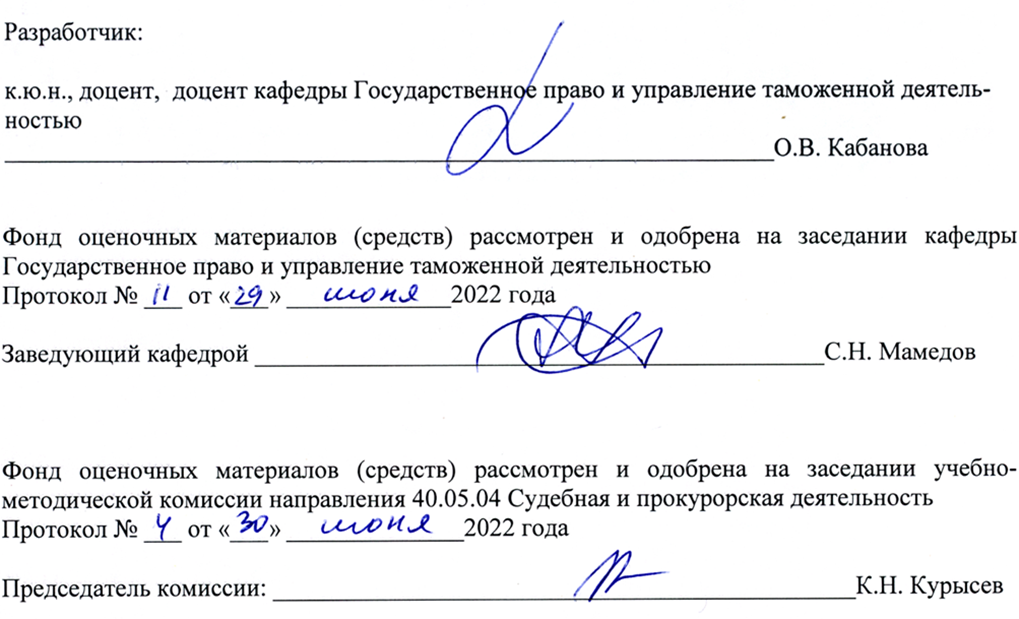 к.ю.н., доцент,  доцент кафедры Государственное право и управление таможенной деятельностью_____________________________________________________________О.В. КабановаФонд оценочных материалов (средств) рассмотрен и одобрена на заседании кафедры Государственное право и управление таможенной деятельностьюПротокол № ___ от «___» _____________2022 годаЗаведующий кафедрой __________________________________________С.Н. МамедовФонд оценочных материалов (средств) рассмотрен и одобрена на заседании учебно-методической комиссии направления подготовки 40.05.04 Судебная и прокурорская деятельностьПротокол № ___ от «___» ______________2022 годаПредседатель комиссии: ______________________________________________________________К.Н. КурысевФормируемые компетенции(код, содержание компетенции)Планируемые результаты обучения по дисциплине, в соответствии с индикатором достижения компетенцииПланируемые результаты обучения по дисциплине, в соответствии с индикатором достижения компетенцииНаименование оценочного средстваФормируемые компетенции(код, содержание компетенции)Индикатор достижения компетенцииРезультаты обучения по дисциплинеНаименование оценочного средстваПК-4. Способен обеспечивать соблюдение законодательства субъектами права ПК-4.1 ПК-4.2. ПК-4.3Знает виды, характеристику и особенности субъектов права; формы реализации права и их особенности; правоприменительный процесс и его стадии; особенности применения права; Умеет реализовывать нормативные правовые акты; применять различные методы применения законодательства; содействовать субъектам права в анализе правовых последствий и возможностей; Владеет навыками и методикой применения законодательстваТестовые вопросыПрактические задачиПК-19Способен к подготовке и вынесению законных, обоснованных и мотивированных судебных актовПК 19.1 ПК 19.2 ПК 19.3Знает виды и особенности судебных актов, требования, предъявляемые к качеству судебных актов; Умеет применять необходимые нормы материального и процессуального права при принятии решений по конкретным делам; Владеет навыками самостоятельной подготовки основанных на законе судебных актов; навыками четкой мотивации принимаемых решенийТестовые вопросыПрактические задачиБаллы Критерии оценки31-40программный материал усвоен прочно, глубоко и системно;программный материал изложен четко и логично;студент свободно ориентируется не только в рамках отдельных тем, но и во всем объеме пройденного материала;студент точно использует терминологию, свободно оперирует понятийно-категориальным аппаратом;при ответе используются данные источников и дополнительной (исследовательской) литературы;показано умение иллюстрировать теоретические положения конкретными примерами, применять их в новой ситуации;сформированы компетенции и сформулированы аргументированные выводы по предложенным проблемным вопросам.21-30продемонстрировано умение анализировать материал, однако не все выводы носят аргументированный и доказательный характер;допущены несущественные ошибки в определении понятий, категорий и т.п., кардинально не меняющих суть изложения;в изложении допущены небольшие неточности и алогизмы, в целом не исказившие содержание ответа;допущены один-два недочета при освещении основного содержания ответа, исправленные по замечанию (или наводящим вопросам) преподавателя;допущены ошибка или более двух недочетов при освещении второстепенных вопросов, которые легко исправляются самостоятельно или по замечанию преподавателя.11-20неполно или непоследовательно раскрыто содержание материала, но показано общее понимание вопроса и продемонстрированы умения, достаточные для дальнейшего усвоения материала;усвоены основные категории по рассматриваемому и дополнительным вопросам;имелись затруднения или допущены ошибки в определении понятий, использовании терминологии, исправленные после нескольких наводящих вопросов;при неполном знании теоретического материала выявлена недостаточная сформированность компетенций, студент не может применить теорию в новой ситуации;продемонстрировано поверхностное усвоение основной литературы.10 и менееСтудент демонстрирует неудовлетворительное знание базовых терминов и понятий курса, отсутствие логики и последовательности в изложении ответов на предложенные вопросы.  №п/пКонтролируемые темыТестовые заданияКод контролируемой компетенции1.Тема 1. История конституционного судопроизводства. Зарубежные модели конституционного судопроизводстваЗадание 1. Судья Конституционного Суда Российской Федерации приносит присягу следующего содержания: "Клянусь честно и добросовестно исполнять обязанности судьи Конституционного Суда Российской Федерации, подчиняясь при этом только Конституции Российской Федерации, ничему и никому более".Задание 2. Вставьте пропущенное слово: Судье Конституционного Суда Российской Федерации в порядке, установленном федеральным законом, запрещается открывать и иметь счета (вклады), хранить наличные денежные средства и ценности в иностранных банках, расположенных за пределами территории Российской Федерации.Задание 3. Какое утверждение верно? 1.  Конституционный Суд РФ по жалобам на нарушение конституционных прав и свобод граждан проверяет конституционность закона, примененного в конкретном деле, по запросам судов проверяет конституционность закона, подлежащего применению соответствующим судом в конкретном деле.2.  Конституционный Суд РФ по жалобам на нарушение конституционных прав и свобод граждан проверяет решения и действия (включая бездействие) органов государственной власти, органов местного самоуправления, должностных лиц, государственных и муниципальных служащих3.  Конституционный Суд РФ по жалобам на нарушение конституционных прав и свобод граждан проверяет конституционность закона, примененного или подлежащего применению в конкретном деле. Задание 4. Вставьте пропущенное слово: Конституционный Суд Российской Федерации правомочен осуществлять свою деятельность при наличии в его составе не менее восьми судей.Задание 5. Каким(какими) нормативными правовыми актами определяются полномочия, порядок образования и деятельности Конституционного Суда Российской Федерации определяются:1.Конституцией РФ.2.Конституцией РФ и Федеральным конституционным законом.3.Конституцией РФ и федеральным законом.ПК-42.Тема 2. Организация Конституционного Суда Российской Федерации и статус судейЗадание 1. Вставьте пропущенное слово: «Судьи Конституционного Суда подчиняются в своей деятельности только Конституции РФ и настоящему федеральному конституционному закону».Задание 2. Вставьте пропущенное слово: . Конституционный Суд Российской Федерации - высший судебный орган конституционного контроля. Задание 3. Вставьте пропущенное слово: Полномочия Конституционного Суда Российской Федерации не ограничены определенным сроком. Задание 4. Вставьте пропущенное слово: Судьей Конституционного Суда Российской Федерации может быть назначен гражданин Российской Федерации, достигший ко дню назначения возраста не менее сорока лет….Задание5. Вставьте пропущенное слово: Судья Конституционного Суда Российской Федерации несменяем. Задание 6. За совершение дисциплинарного проступка (нарушение норм настоящего Федерального конституционного закона, федерального закона о статусе судей, а также положений кодекса судейской этики, утверждаемого Всероссийским съездом судей) на судью Конституционного Суда Российской Федерации по решению Конституционного Суда Российской Федерации может быть наложено дисциплинарное взыскание в виде:1.Предупреждения;2.Прекращения полномочий судьи.3.Все вышеперечисленное.Задание 7. Полномочия судьи Конституционного Суда Российской Федерации могут быть приостановлены в случаях, если:1.В отношении судьи возбуждено уголовное дело либо он привлечен в качестве обвиняемого по другому уголовному делу;2. Судья по состоянию здоровья временно не способен выполнять свои обязанности.3.Все вышеперечисленное.Задание 8. Конституционный Суд Российской Федерации в ходе осуществления конституционного судопроизводства принимает решения в форме: 1.Постановлений.2.Заключений.3.Определений.4.Все вышеперечисленное. ПК-4, ПК-19 3. Тема 3. Предмет и принципы конституционного судопроизводстваЗадание 1. Вставьте пропущенные слова: человек, его права и свободы- это высшая ценность по Конституции РФ 1993 годаЗадание 2.  Вставьте пропущенные слова: Конституционный Суд Российской Федерации вправе выступать с законодательной инициативой по вопросам своего ведения. Задание 3. Вставьте пропущенное слово: Носителем суверенитета и единственным источником власти в РФ является ее многонациональный народ..Задание 4. Вставьте пропущенное слово: Рассмотрение дел и вопросов и принятие решений по ним производятся Конституционным Судом Российской Федерации коллегиально. Задание5. Дайте определение конституционному судопроизводству. ПК-4, ПК-19 4.Тема 4. Основания и требования к обращению в Конституционный суд РФЗадание 1. Правом на обращение в Конституционный Суд РФ с жалобой на нарушение прав и свобод обладают:1. Граждане РФ.2. Граждане РФ, объединения граждан.3. Граждане РФ, иностранные граждане, лица без гражданства, объединения граждан.Задание 2. Размер государственной пошлины по делам, рассматриваемым Конституционным Судом РФ, при направлении жалобы физическим лицом составляет:1.450р. 2.500р.3.1000р.Задание 3. Среди документов, прилагаемых к жалобе в Конституционный Суд РФ, должны быть: 1.Текст акта, подлежащего проверке, доверенность, документ об уплате государственной пошлины, перевод на русский язык всех документов и иных материалов, изложенных на другом языке.2.Текст акта, подлежащего проверке, доверенность, документ об уплате государственной пошлины. 3.Текст акта, подлежащего проверке, доверенностьЗадание 4. Вставьте пропущенное слово: Судья Конституционного Суда Российской Федерации не вправе обнародовать особое мнение или мнение в какой-либо форме или публично на него ссылаться.Задание 5. Конституционный Суд РФ вправе вынести решение об отказе в принятии обращения к рассмотрению в случае, если:1. Конституционный Суд РФ не вправе вынести решение об отказе в принятии обращения к рассмотрению.2. Акт, конституционность которого оспаривается, был отменен или утратил силу, за исключением случаев, когда он продолжает применяться к правоотношениям, возникшим в период его действия.3.Акт, конституционность которого оспаривается, был отменен или утратил силу.Задание 6. Вставьте пропущенное слово: В РФ не могут умаляться права и свободы человека и гражданина.Задание 8. Обжалование действий должностных лиц, государственных и муниципальных служащих, нарушающих права и свободы, производится в порядке: 1. Конституционного судопроизводства. 2. Административного судопроизводства.3. Гражданского судопроизводства.Задание 9. Указы Президента РФ о помиловании, оказывающие вмешательство в права и свободы, могут быть обжалованы:1. В порядке конституционного судопроизводства.2.В порядке гражданского судопроизводства.3.В порядке административного судопроизводства.ПК-4, ПК-195.Тема 5. Предварительное рассмотрение обращенийЗадание 1. Обращение в Конституционный Суд Российской Федерации не оформляется в форме:1) Запроса.2) Указа.3) Жалобы.4) Ходатайства.Задание 2. Вставьте пропущенное слово: Предварительное изучение обращения судьей (судьями) является обязательной стадией производства в Конституционном Суде Российской Федерации перед принятием обращения к рассмотрению. Задание 3. Конституционный Суд Российской Федерации принимает решение об отказе в принятии обращения к рассмотрению в случаях, если:1.Разрешение вопроса, поставленного в обращении, не подведомственно Конституционному Суду Российской Федерации.2.Обращение в соответствии с требованиями настоящего Федерального конституционного закона не является допустимым.3.Обращение исходит от ненадлежащего органа или лица.4.Все вышеперечисленное.Задание 4. Вставьте пропущенное слово: Обращение в Конституционный Суд Российской Федерации может быть отозвано заявителем по делам, рассматриваемым с проведением слушания, не позднее чем за десять дней до начала рассмотрения дела в заседании Конституционного Суда Российской Федерации.Задание 5. Вставьте пропущенное слово: Позиция судьи (судей) Конституционного Суда Российской Федерации по результатам предварительного изучения обращения докладывается в заседании Конституционного Суда Российской Федерации.ПК-4, ПК-196.Тема 6. Общие процедурные правила рассмотрения дел в Конституционном Суде Российской ФедерацииЗадание 1.Конституционный Суд РФ по запросам Президента Российской Федерации, Совета Федерации Федерального Собрания Российской Федерации (далее - Совет Федерации), Государственной Думы Федерального Собрания Российской Федерации (далее - Государственная Дума), одной пятой сенаторов Российской Федерации или депутатов Государственной Думы, Правительства Российской Федерации, Верховного Суда Российской Федерации, органов законодательной и исполнительной власти субъектов Российской Федерации разрешает дела о соответствии Конституции  Российской Федерации следующих нормативных правовых актов:1.Федеральных конституционных законов, федеральных законов, нормативных актов Президента Российской Федерации, Совета Федерации, Государственной Думы, Правительства Российской Федерации;2.Конституций республик, уставов, а также законов и иных нормативных актов субъектов Российской Федерации, изданных по вопросам, относящимся к ведению органов государственной власти Российской Федерации и совместному ведению органов государственной власти Российской Федерации и органов государственной власти субъектов Российской Федерации;3.Договоров между органами государственной власти Российской Федерации и органами государственной власти субъектов Российской Федерации, договоров между органами государственной власти субъектов Российской Федерации;4.Не вступивших в силу международных договоров Российской Федерации;5.Все вышеперечисленное.Задание2. Конституционный Суд Российской Федерации состоит из: 1.3х судей.2.11 судей.3.19 судей.4.21 судьи.Задание3. Судьи Конституционного Суда назначаются на должность:1.Президентом Российской Федерации.2.Советом Федерации по представлению Президента РФ.3.Государственным Советом.4.Федеральным Собранием.Задание4. Вставьте пропущенное слово: Требования Конституционного Суда Российской Федерации должны быть рассмотрены и ответ по результатам их рассмотрения должен быть направлен Конституционному Суду Российской Федерации в течение месяца со дня получения этих требований, если иной срок не указан Конституционным Судом Российской Федерации.Задание5. Вставьте пропущенное слово: Заседания Конституционного Суда Российской Федерации созываются Председателем Конституционного Суда Российской Федерации.ПК-4, ПК-197.Тема 7. Решения Конституционного Суда Российской ФедерацииЗадание1.Срок, в течение которого может быть подана жалоба в Конституционный Суд РФ с момента рассмотрения дела в суде, применившем закон в конкретном деле, составляет:1.6 месяцев.2.1год.3.Такой срок не предусмотрен.Задание2. Итоговое решение Конституционного Суда РФ по существу жалобы на нарушение конституционных прав и свобод граждан именуется:1.Определением Конституционного Суда.2.Постановлением Конституционного Суда.3.Заключением Конституционного Суда.Задание 3. Итоговое решение Конституционного Суда РФ по существу жалобы на нарушение конституционных прав и свобод граждан выносится именем: 1.Именем Конституционного Суда РФ.2.Именем Российской Федерации.3.Многонационального народа России.Задание 4. Вставьте пропущенное слово: Решения Конституционного Суда Российской Федерации обязательны на всей территории Российской Федерации для всех представительных, исполнительных и судебных органов государственной власти, органов местного самоуправления, предприятий, учреждений, организаций, должностных лиц, граждан и их объединений.Задание5. Вставьте пропущенное слово: Итоговое решение по рассматриваемому делу принимается Конституционным Судом Российской Федерации в закрытом совещании.ПК-4, ПК-198.Тема 8. Особенности производства в Конституционном Суде Российской Федерации по отдельным категориям делЗадание 1. Разрешение дела в Конституционном Суде РФ без проведения слушания допускается, если:1. Разрешение дела в Конституционном Суде РФ без проведения слушания не допускается.2.Суд придет к выводу о том, что проведение слушания не является необходимым для обеспечения прав заявителя.3. Суд придет к выводу о том, что вопрос может быть разрешен на основании правовых позиций, содержащихся в ранее принятых постановлениях Конституционного Суда РФ.Задание2. Постановления и заключения Конституционного Суда Российской Федерации не позднее чем в двухнедельный срок со дня их подписания направляются:1.Судьям Конституционного Суда Российской Федерации;2.Сторонам;3.Президенту Российской Федерации.4.Совету Федерации.5.Все вышеперечисленное. Задание 3. Кандидат в судьи Конституционного Суда должен иметь стаж работы по юридической профессии не менее:1.Трех лет.2.Пяти лет.3.Десяти лет.4.Пятнадцати лет.ПК-4, ПК-199.Тема 9. Содержание обращения в конституционный суд РФ: некоторые советы по усилению жалобыЗадание1. Жалоба в Конституционный Суд РФ направляется:1.В электронном виде посредством заполнения специальной формы на официальном сайте Конституционного Суда РФ.2.В письменной форме по почте.3.Допустимы оба варианта подачи жалобы.Задание2. Правом на обращение в Конституционный Суд Российской Федерации с запросом о проверке конституционности указанных в статье 125 часть2 Конституции Российской Федерации нормативных актов органов государственной власти и договоров между ними обладают:1.Президент Российской Федерации.2.Совет Федерации.3.Государственная Дума. 4.Все вышеперечисленные.Задание3. Вставьте пропущенное слово: Смерть гражданина, ликвидация юридического лица, упразднение муниципального образования, если гражданин или юридическое лицо является заявителем или лицом, в интересах которого подана жалоба, либо если муниципальное образование является заявителем, а также пересмотр конкретного дела, в котором был применен оспариваемый нормативный акт, не является основанием для прекращения производства по делу.Задание 4. Вставьте пропущенное слово: Решения Конституционного Суда Российской Федерации обязательны на всей территории страны для всех представительных, исполнительных и судебных органов государственной власти, органов местного самоуправления, предприятий, учреждений, организаций, должностных лиц, граждан и их объединений.Задание 5. Подлежат ли обжалованию Решения Конституционного Суда:1.Да, подлежат.2.Нет, не подлежат.3.Да, подлежат в исключительных случаях.ПК-4, ПК-19